Просп. Любомира Гузара, . Киев, 03058, Украина, тел./факс +38 (044) 406 72 19, e-mail: eduicao@nau.edu.ua, icao.nau@gmail.com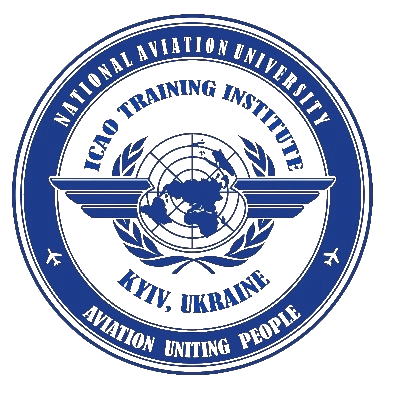 http://www.eduicao.in.uaЗАЯВОЧНАЯ ФОРМА НА ОБУЧЕНИЕ (АВИАЦИОННАЯ БЕЗОПАСНОСТЬ) Обучение/тестирование по курсу ___________________________________________________________________________________________ с_______________ по_______________ 20___ годаЧАСТЬ 1 (ПРОСЬБА ЗАПОЛНЯТЬ В Microsoft WORD)(В случае, если кандидат не один, заявление заполняется на руководителя подразделения  со списком группы, заверенным  руководителем).           *обязательные к заполнениюАвиационная деятельность (отметить  правильное):Работа в органах правопорядка или безопасности (отметить правильное): Служба безопасности   Вооруженные силы   Правоохранительный орган Прочее: _______________________________________________________________________Работа в сфере авиации:Настоящее место работы ____________________________________________________________Занимаемая должность ______________________________________________________________ Стаж работы по авиационной безопасности ____________________________________________*Все поля необходимо заполнить!Прохождение курсов повышения квалификации за последние 5 лет (1 – название курса,    2 – дата прохождения, 3 -  место проведения, 4 - номер предыдущего (актуального) сертификата):Почтовый адрес (личный) _____________________________________________________________________________________________________________________________________________E-mail ____________________________ Мобильный телефон______________________________Предприятие ________________________________________________________________Свидетельство о регистрации плательщика налога № __________________________________Индивидуальный налоговый номер предприятия №______________________________________ФИО руководителя предприятия_____________________________________________________Должность руководителя предприятия________________________________________________Физический адрес предприятия_______________________________________________________Юридический адрес предприятия _____________________________________________________Телефон _______________________________ Факс______________________________________E-mail ____________________________________________________________________________Контактный номер бухгалтера______________________________________________________ Банковские реквизиты: ______________________________________________________________________________________________________________________________________________Количество человек, желающих пройти обучение/тестирование (при наличии группы, необходимо прикрепить список слушателей, заверенный руководителем) ___________________Заявление кандидатаЯ (ФИО)_____________________________________________________________обязуюсь:всегда соблюдать нормы профессионального поведения в соответствии со статутом участника данного мероприятия;воздерживаться от участия в политической, коммерческой и другой деятельности, могущей нанести вред стране пребывания или Институту ИКАО;полностью присутствовать на всех занятиях, участвовать в групповых дискуссиях, упражнениях и выполнять домашние задания.Настоящим я подтверждаю, что:я могу писать и говорить на языке, на котором будет проводиться курс;вся предоставленная мною информация верна.   Дата заполнения ____________________   Подпись (кандидата)_________________________(В случае, если кандидат не один, заявление заполняется на руководителя подразделения  со списком группы, заверенным  руководителем).          *Все поля необходимо заполнить!ЧАСТЬ 2 (ПРОСЬБА ЗАПОЛНЯТЬ В Microsoft WORD)Организация: ________________________________________________предлагает:(ФИО)_______________________________________________________ в качестве кандидата на участие в вышеуказанном учебном курсе, проводимым Европейским региональным учебным центром ИКАО и удостоверяет, что:все содержащиеся в данном представлении сведения можно проверить по запросу;мы будем отвечать за покрытие всех расходов, связанных с переездом к месту проведения курса и обратно, проживанием, питанием сверх предоставляемого Институтом ИКАО, и прочих подобных расходов;кандидат здоров и готов к прохождению курса. В случае необходимости решение всех вопросов по лечению берем на свою ответственность;кандидат отвечает всем предварительным условиям для участия в данном курсе и относится к намеченной «целевой» аудитории курса;кандидат занимает в настоящее время или будет назначен в течение ближайшего времени на должность, которая соответствует целям данного учебного курса;кандидат вовремя прибудет к началу учебного мероприятия и сможет участвовать в нем в течения всего периода.Подпись (должностного лица) __________________ 		ФИО_______________________Должность__________________________________		Дата_______________________Место печатиЕВРОПЕЙСКИЙ РЕГИОНАЛЬНЫЙ УЧЕБНЫЙ ЦЕНТР ИКАО ПО АВИАЦИОННОЙ БЕЗОПАСНОСТИ  ИНСТИТУТ ИКАО*Фамилия*Имя*Имя*ОтчествоПрізвищеІм’яІм’яПо-батькові*Surname*Surname*Name*Name САА (государственный полномочный орган)     Аэропорт     Авиакомпания      Служба УВД   Служба бортпитания   Грузовые/Почтовые перевозки   Субъект авиационной деятельности Учебное заведение Наземное обслуживание Инструктор по АБ Консультант по АБНазвание курсаДата прохождения Место проведения Номер предыдущего(актуального) сертификата№п/пФамилия Имя ОтчествоName SurnameДолжность(Position)Номер предыдущего(актуального) сертификата1.2.3.